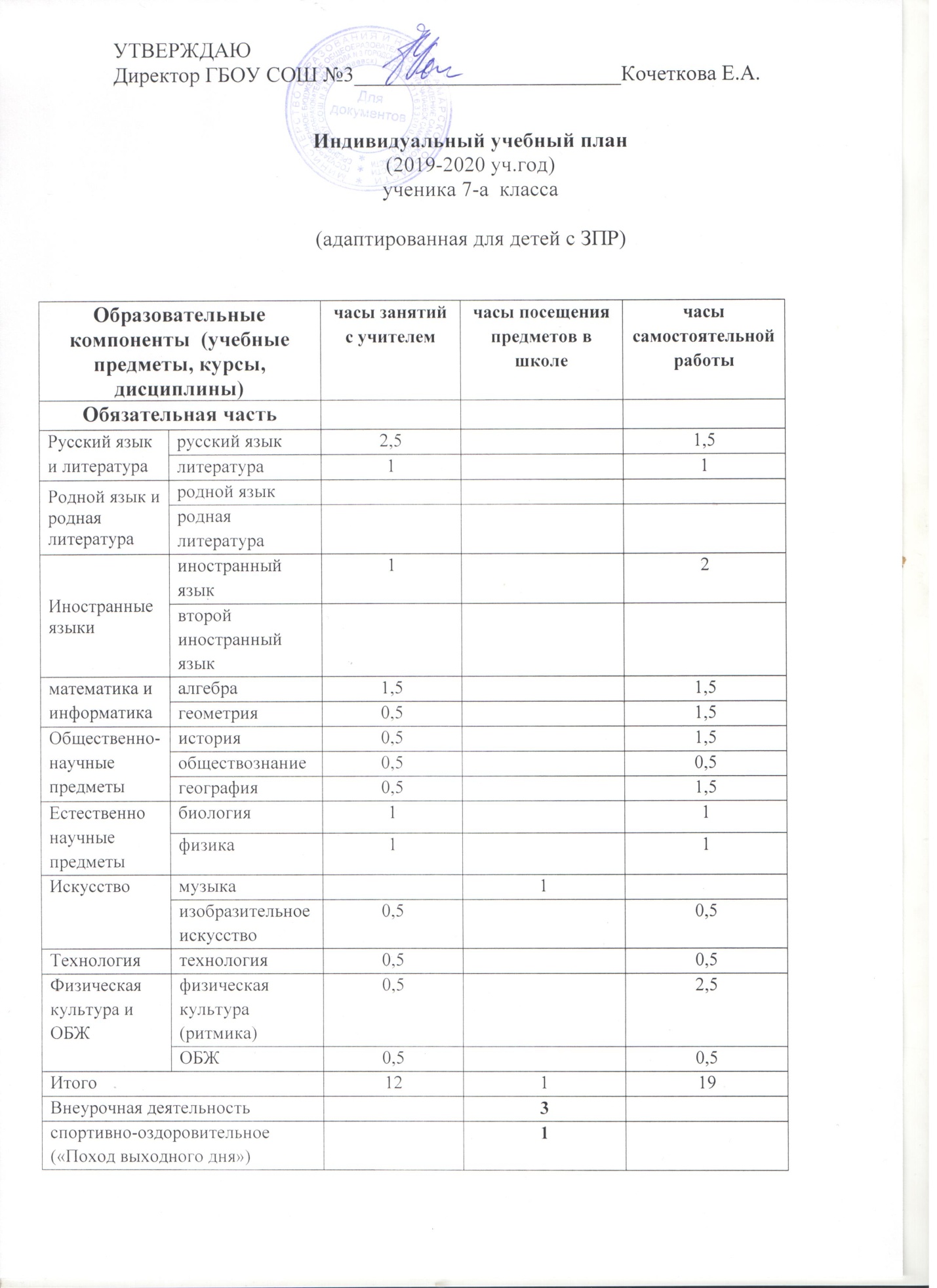 Пояснительная запискаИндивидуальный учебный план составлен на основании:1) Федерального закона от 29.12.2012 № 273-ФЗ «Об образовании в Российской Федерации»;2) Федерального государственного образовательного стандарта основного общего образования, утвержденного приказом  Минобрнауки России от 17.12.2010 № 1897 (с изменениями и дополнениями от 29.12.2014 №1644, от 31.12.2015 №1577);3) Постановления Главного государственного санитарного врача Российской Федерации от 24.12. 2015 №81 «О внесении изменений № 3 в СанПиН 2.4.2.2821-10 «Санитарно-эпидемиологические требования к условиям и организации обучения, содержания в общеобразовательных организациях»; СанПиН 2.4.2.3286-15 «Санитарно-эпидемиологические требования к условиям и организации обучения и воспитания в организациях, осуществляющих образовательную деятельность по адаптированным основным общеобразовательным программам для обучающихся с ограниченными возможностями здоровья»;4) Письма Минобрнауки России от 17.02.2016 № МО-16-09-01/173-ту «Об организации занятий внеурочной деятельности в образовательных организациях Самарской области, осуществляющих деятельность по основным общеобразовательным программам»;5) Основной образовательной программы основного общего образования ГБОУ СОШ №3 г.о. Чапаевск, утв 26.08.2019г (новая редакция);6) Приказа Минобрнауки России «Об утверждении Порядка организации и осуществления образовательной деятельности по основным общеобразовательным программам – образовательным программам начального общего, основного общего, среднего общего образования» от 30.08.2013  № 1015 (в редакции от 13.12.2013 № 1342, от 28.05.2014 № 598);7) Устава государственного бюджетного общеобразовательного учреждения Самарской области средней общеобразовательной школы №3 г.о. Чапаевск Самарской области;10)Информационно-методического письма Минобрнауки СО от 24.08.2017 № МО – 16-09-01/711-ту «» Об организации образования детей с ограниченными возможностями здоровья в общеобразовательных учреждениях Самарской области;8) Учебный план ГБОУ СОШ №3 г.о. Чапаевск на 2019-2020* учебный год9) Рекомендаций территориальной ПМПК №744 от 27.05.2019В соответствии с ФГОС ООО учебный план: - обеспечивает введение в действие и реализацию требований с ФГОС ООО; - фиксирует максимальный объем учебный нагрузки обучающихся; - определяет (регламентирует) перечень учебных предметов (курсов) и время, отводимое на их освоение и организацию; - определяет перечень направлений внеурочной деятельности и время, отводимое на их освоение и организацию. Учебный план составлен для организации индивидуального обучения на дому при неполном  дне. Он состоит из двух частей: обязательной части и внеурочной деятельности. В обязательную часть учебного плана включены все предметы учебного плана школы для учащихся 7 класса за счет выделения  часов для занятий с учителем и часов посещения предметов в школе, в том числе предметов «Родной язык», «Родная литература», «Второй иностранный язык».В соответствии с п.2 ст 14 Федерального закона Российской Федерации от 29 декабря 2012 г № 273-ФЗ «Об образовании в Российской Федерации в образовательных организациях образовательная деятельность осуществляется на государственном языке РФ. На основании ст. 68 Конституции РФ государственным языком РФ является русский язык.Вместе с тем в соответствии с п.1 ст 14 Федерального закона Российской Федерации от 29 декабря 2012г. «273-ФЗ «Об образовании в Российской Федерации» в РФ гарантируется выбор кроме русского языка других языков обучения и воспитания в пределах возможностей, предоставляемых системой образования.В связи с тем, что со стороны участников образовательных отношений социального заказа на изучение других родных языков, а также второго иностранного языка на 2019-2020 учебный год не поступало, предметная область «Родной язык и родная литература» объединены с предметной областью «Русский язык и литература». Предмет «Второй иностранный язык» не преподается.     План составлен с учетом кадрового, методического, материально-технического обеспечения, на основе изучения запроса учащихся и родителей. Организация образовательного процесса осуществляется в соответствии с санитарно-эпидемиологическими правилами и нормативами СанПиН 2.4.2.2821-10 «Санитарно-эпидемиологические требования к условиям и организации обучения в общеобразовательных учреждениях», утвержденными постановлением Главного государственного санитарного врача Российской Федерации от 24.12. 2015 №81В соответствии с рекомендациями ПМПК обучающийся нуждается в психолого - педагогической коррекции , а именно: занятия с логопедом – по совершенствованию навыков чтения и письма; дефектологом –по развитию познавательных процессов, по оказанию помощи в освоении программного материала. С этой целью учителем-логопедом и учителем – дефектологом создана рабочая программа по индивидуальным коррекционным занятиям для учащегося на 2019-2020 учебный год  в объеме:Проведение промежуточной аттестации обучающихся 5-8 классов регулируется следующей локальной нормативной базой: Положением о промежуточной аттестации, переводе обучающихся и Уставом ГБОУ СОШ №3.Промежуточная аттестация проводится в конце учебного года, включает в себя необходимый минимум контрольных работ: по русскому языку и математике (продолжительностью не более 40 минут)Режим работы – пятидневная учебная неделя, продолжительность каникул в течение учебного года составит 30 календарных дней, продолжительность урока – 40 минут, продолжительность учебного года – 34 учебные недели. Ознакомлен (родитель, законный представитель обучающегося)_____________/_________________                                                                                                                                                                     (подпись)                           (расшифровка)   общеинтеллектуальное («История Самарского края», «Функциональная грамотность»)1общекультурное  («Разговор о правильном питании»)ВСЕГО12419Психолого-педагогическая коррекциячасов в неделючасов в годкоррекционно-развивающие занятия с логопедом1,551коррекционно-развивающие занятия с дефектологом1,551занятия с психологом2170